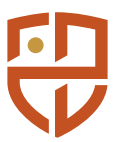 Informacja o wynikach konkursuw trybie art. 119 ustawy z dnia 20 lipca 2018 r.Prawo o szkolnictwie wyższym i nauce (Dz. U. z 2023, poz. 742, 1088, 1234).W dniu 04.10.2023r. komisja konkursowa Akademii Wymiaru Sprawiedliwości rozstrzygnęła konkurs na stanowisko adiunkta w Centrum Badań Polityki Europejskiej ogłoszony w dniu 17.08.2023 r.Na stanowisko adiunkta rekomenduje zatrudnienie p. Karoliny Marchlewskiej-Patyk oraz p. Dominika Héjj.Uzasadnienie: Kandydaci spełniają wymogi formalne i merytoryczne określone warunkami konkursu.                                